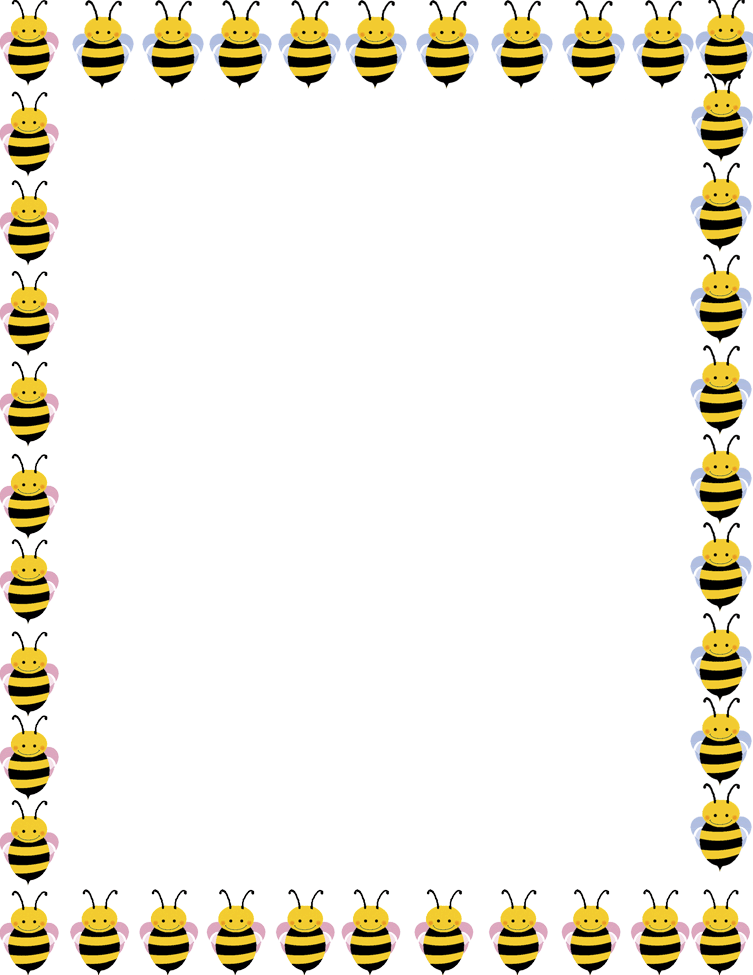 Муниципальное бюджетное  дошкольное образовательное учреждениедетский сад «Светлячок» г. Южи155630, Ивановская область, г. Южа, ул. Горького, д.5 Телефон: (8-493-47) 2-15-12,email: dou_svetlyachok5@mail.ru  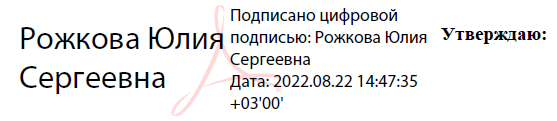 Программа дополнительного образования детей старшей группыс мини - роботами Bee-Bot“Умная пчела» на 2022-2023 учебный год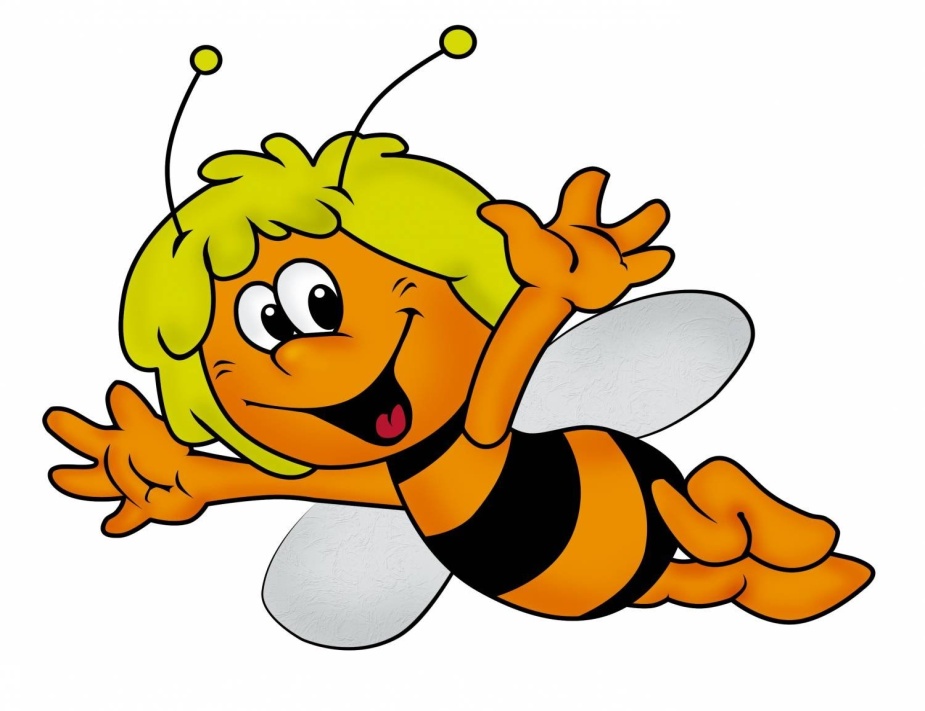 Составитель: воспитатель Чеснокова Наталия МихайловнаАктуальность: Условия развития современного общества невозможно себе представить без информационных ресурсов. Информатизация образования появилась как следствие информатизации общества. Система дошкольного образования на сегодняшний день претерпевает существенные изменения, связанные с введением федерального государственного образовательного стандарта (ФГОС ДО, профессионального стандарта педагога (ПСП, а так же требованиями современного высокотехнологического общества. Для современного педагога дошкольного образования освоение ИКТ открывает не только безграничные возможности для эффективной творческой работы, но и становится жизненной необходимостью. Воспитание и образование детей сегодня также невозможно представить без использования технических и компьютерных средств. Использование технологичных устройств в качестве дидактического средства делает образовательный процесс в ДОУ более успешным и эффективным, в соответствии с требованиями Сан Пина.Актуальность заключается в следующем:• востребованность развития широкого кругозора у дошкольников начиная с раннего возраста;• деятельность, направленная на формирования навыков начального программирования;• программа отвечает требованиям направления муниципальной и региональной политики в сфере образования - развитие основ научно-технического творчества детей в условиях модернизации образования.• деятельностный характер технологического образования, направленность содержания на формирование предпосылок умений и навыков, обобщенных способов учебной, познавательной, коммуникативной, практической, творческой деятельности позволяет формировать у дошкольников способность ориентироваться в окружающем мире и формировать предпосылки учебной деятельности.• программа разработана с опорой на общие педагогические принципы: актуальности, системности, последовательности, преемственности, индивидуальности, конкретности (возраста детей, их интеллектуальных возможностей, направленности (выделение главного, существенного в образовательной работе, доступности, результативности.Отличительные особенности программы: Отличительная особенность программы заключается в изменении подхода к обучению детей, а именно – внедрению в образовательный процесс исследовательской и изобретательской деятельности, организации коллективных проектных работ, а также формирование и развитие навыков. Реализация программы позволит сформировать современную практико-ориентированную высокотехнологичную образовательную среду, позволяющую эффективно реализовывать проектно-конструкторскую и экспериментально-исследовательскую деятельность детей.Возрастные особенности развития детей 5-6 летВажным фактором, стимулирующим развитие творческих способностей, является речь. К 6 годам дети обычно полностью усваивают фонетику языка. Ребенок переходит от простых предложений к многословным, сложным, может их выстроить в связный рассказ. Активный словарь старшего дошкольника составляет 2 - 3 тысячи слов, а знают еще больше - около 14 - 15 тысяч слов. Очень важным этапом в развитии речи является переход внешней речи (когда ребенок проговаривает свои действия) во внутреннюю. Важным этот период является потому, что теснейшим образом связан с развитием мышления ребенка – дошкольника. Необходимо отметить, что развитие речи и мыслительных процессов тесно связаны между собой. Все больший интерес ребенка 5-ти лет направляется на сферу взаимоотношений между людьми. Оценки взрослого подвергаются критическому анализу и сравнению со своими собственными. Под воздействием этих оценок представления ребенка о «Я - реальном» и «Я - идеальном» дифференцируются более четко. У детей 5 - 6 лет уже сформирована достаточно высокая компетентность в различных видах деятельности и в сфере отношений. Эта компетентность проявляется прежде всего в способности принимать собственные решения на основе имеющихся знаний, умений и навыков. У ребенка развито устойчивое положительное отношение к себе, уверенность в своих силах. Он в состоянии проявить эмоциональность и самостоятельность в решении социальных и бытовых задач. При организации совместных игр использует договор, умеет учитывать интересы других, в некоторой степени сдерживать свои эмоциональные порывы. Происходит дальнейшее развитие познавательной сферы личности ребенка - дошкольника. Развитие произвольности и волевого начала проявляется в умении следовать инструкции взрослого, придерживаться игровых правил. Ребенок стремится качественно выполнить какое-либо задание, сравнить с образцом и переделать, если что-то не получилось. Попытки самостоятельно придумать объяснения различным явлениям свидетельствует о новом этапе развития познавательных способностей. Ребенок активно интересуется познавательной литературой, символическими изображениями, графическими схемами, делает попытки использовать их самостоятельно. Появляется интерес к арифметике и чтению. Основываясь на умении представлять что-либо, ребенок может решать простые геометрические задачи. Ребенок уже может запомнить что-либо целенаправленно. Кроме коммуникативной, развивается планирующая функция речи, т.е. ребенок учится последовательно и логически выстраивать свои действия, рассказывать об этом. Развивается самоинструктирование, которое помогает ребенку заранее организовать свое внимание на предстоящей деятельности. Старший дошкольник способен различать весь спектр человеческих эмоций, у него появляются устойчивые чувства и отношения. Формируются «высшие чувства»: интеллектуальные, моральные, эстетические. На фоне эмоциональной зависимости от оценок взрослого у ребенка развивается притязание на признание, выраженное в стремлении получить одобрение и похвалу, подтвердить свою значимость. Самооценка ребенка 5 - 6 лет достаточно адекватна, более характерно ее завышение, чем занижение. Ребенок более объективно оценивает результат деятельности, чем поведение. Наряду с развитием мышления, речи у ребенка 5 - 6 лет развивается и внимание. К старшему дошкольному возрасту внимание приобретает все более произвольный характер. Ребенок может концентрировать свое внимание на необходимом объекте достаточно длительное время, так же это касается и выполняемой им деятельности. В процессе взросления ребенок в состоянии заниматься чем-либо уже в течение более длительного времени. В 6 лет развивается наглядно-образное мышление с элементами абстрактного. Тем не менее, ребенок еще испытывает затруднения в сопоставлении сразу нескольких признаков предметов, в выделении наиболее существенного в предметах и явлениях, в переносе усвоенных навыков мыслительной деятельности на решение новых задач. В старшем дошкольном возрасте дети активно фантазируют, будь то игра, учеба, общение со сверстниками или со старшими. Это связано с развитием воображения, которое и обуславливает развитие творческих способностей ребенка. Воображение - процесс преобразования представлений, отражающих реальную действительность, и создания на этой основе новых представлений. Также способствует развитию воображения увеличение личного опыта ребенка, а также некоторая произвольность внимания, что позволяет ребенку легче выделять отдельные части предмета, которые он уже воспринимает как самостоятельные и которыми он начинает оперировать в своем воображении. Несмотря на то, что на данном этапе воображение уже можно считать произвольным, на первых порах оно требует внешней направленности со стороны взрослого. Например, когда взрослый просит что-то сделать ребенка (нарисовать дерево, построить из кубиков домик и т.д.). Ребенок, чтобы выполнить просьбу взрослого, вначале должен представить в своем воображении образ того, что он будет делать, и только потом он преступает к непосредственному действию. Чем старше становится ребенок, тем меньше его воображению требуется внешней инициативы. В этот момент ребенок начинает использовать произвольное воображение, без всякого участия взрослого. Этот скачек в психическом развитии в первую очередь заметен в играх ребенка. Они становятся целенаправленными и сюжетными. Важнейшее значение воображения состоит в том, что оно позволяет представить результат деятельности до ее начала, тем самым, ориентируя человека в процессе жизнедеятельности. Создание с помощью воображения модели конечного или промежуточного продукта способствует его предметному воплощению. Если же этих сведений мало, и добыть невозможно, помогает творческое мышление и воображение, создавая пропущенные звенья и увязывая факты в систему, которая в дальнейшем будет проверена логикой. В 5 - 6 летнем возрасте эта способность особенно необходима ребенку, так как ему в достаточно сжатые сроки необходимо выстроить свое четкое понимание картины мира, причем она должна быть максимально реалистичной, что в свою очередь в дальнейшем будет способствовать успешному обучению в школе. Воображение помогает старшим дошкольникам активно взаимодействовать с окружающей действительностью, воспринимать и усваивать огромный поток информации, устанавливать взаимосвязи и таким образом расширять свой опыт и кругозор. Развитие воображения способствует более быстрому развитию других психических процессов, усвоению новых знаний и, таким образом, подготавливает 5-6 летнего ребенка к дальнейшему обучению в школе. Стимулирование познавательной активности, создание чего-то нового как в воображении, так и в действительности, способствует тому, что у ребенка процессе творческой деятельности проявляются и развиваются творческие способности, которые, начав активно развиваться в дошкольном возрасте, продолжают совершенствоваться и в процессе обучения в школе.Цель программы: развитие математических способностей в основе формирования алгоритмического мышления средствами начального программирования (мини – роботом Bee- Bot«Умная пчела»), развитие любознательности, инициативности и произвольности в процессе познавательной деятельности детей дошкольного возраста.Задачи программы:Образовательные:развивать навык использования различными приемами моделирующей деятельности, с помощью схематической и символической наглядности;развивать у детей навык умения пользоваться терминологией, высказываниями о производимых действиях, изменениях, зависимостях предметов по свойствам, отношениям;формировать навык пространственных представлений – точка отсчета от себя: слева, справа, вверху, внизу, впереди, сзади;формировать навык умения ориентироваться на плоскости (ориентировка на листе бумаги, т.е. в двухмерном пространстве);формировать навык умения ориентироваться в трехмерном пространстве в движении (основных пространственных направлениях).Развивающие:развивать психические процессы (луховое, и зрительно – пространственное восприятие, внимание, речь, память, воображение, зрительно – моторная координация);развивать мыслительную деятельность, и творческий подход в поиске способов решения;развивать умение составлять простые и сложные алгоритмы;развивать способность самостоятельно решать доступные творческие задачи – занимательные, практические, игровые;обогащать познавательную сферу детей информацией через использование мини – роботов «Bee-Bot».Воспитательные:воспитывать у детей интерес к процессу познания, желание преодолевать трудности;воспитывать интеллектуальную культуру личности на основе познавательной деятельности.Принципы реализации программы:принцип систематичности и последовательности;принцип доступности;принцип наглядности;принцип взаимодействия и сотрудничества;принцип комплексного подхода.Основные формы и методы реализации программы: При организации образовательных событий сочетаются индивидуальные и подгрупповые формы деятельности, рефлексивная деятельность, выделяется время для отдыха. У обучающихся повышается познавательная активность, раскрывается их потенциал. Каждое занятие содержит теоретическую часть и практическую работу по закреплению этого материала. Благодаря такому подходу у обучающихся вырабатываются такие качества, как уверенность, чувство ответственности, принятие решений, позитивность, управление временем, мотивация, гибкость, умение решать проблемы, критическое мышление, устойчивость к неудачам, позитивная эмоциональная установка, удовлетворенность работой.Этапы работы: 1. На начальном этапе реализации проекта дети знакомились с лого-роботом через настольные игры, роль пчелки выполняли фишки. Настольные игры использовались в следующих образовательных областях – «Познавательное развитие», «Речевое развитие», «Физическое развитие». 2. Следующий этап знакомства – дети сами становились пчелками, поля были расчерчены на полу. Таким образом, закреплялись методика и технология использования робота. 3. На третьем этапе, дети работали с напольным лого роботом по полям, которые были разработаны, в том числе, и с участием родителей. Дети освоили основы программирования. Ожидаемые результаты:дети проявляют инициативу и самостоятельность в среде программирования мини-роботом BEE-BOT, познавательно- исследовательской деятельности;ребята способны выбирать участников команды;дети обладает установкой положительного отношения к робото-программированию, к разным видам технического труда, другим людям и самому себе, обладает чувством собственного достоинства;способность  договариваться, учитывать интересы и чувства других, сопереживать неудачам и радоваться успехам других, адекватно проявляет свои чувства, в том числе чувство веры в себя, старается разрешать конфликты; ребята обладают развитым воображением, которое реализуется в разных видах исследовательской деятельности, программировании;знакомы с основными компонентами управления мини-роботом BEE-BOT; понятиями, применяемыми в робототехнике; различает условную и реальную ситуации, умеет подчиняться разным правилам и социальным нормам;развита крупная и мелкая моторика,  могут  контролировать свои движения и управлять ими при работе с мини-роботом;проявляют интерес к исследовательской и творческо-технической деятельности, задает вопросы взрослым и сверстникам, интересуется причинно - следственными связями, склонен наблюдать, экспериментировать.Формы подведения итогов реализации программы: Способы определения эффективности занятий оцениваются исходя из того, насколько ребёнок успешно освоил тот практический материал, который должен был освоить. В связи с этим, два раза в год проводится диагностика уровня развития способностей. Формы отслеживания и фиксации образовательных результатов: аналитическая справка, видеозапись, журнал посещаемости, материал анкетирования, фото, отзыв родителей, статьи в СМИ. Формы предъявления и демонстрации образовательных результатов: смотры, открытые мероприятия, отчет итоговый. Проверка результатов производится в виде наблюдений за деятельностью детей на открытых мероприятиях.Организационно-педагогические условия реализации программы: Образовательный процесс осуществляется на основе учебного плана, рабочей программы и регламентируется расписанием занятий. В качестве нормативно-правовых оснований проектирования данной Программы выступает Федеральный закон Российской Федерации от 29.12.2012 г. №273-ФЗ «Об образовании в Российской Федерации», приказ Министерства образования Российской Федерации от 29.08.2013 г. № 1008 «Об утверждении порядка организации и осуществления образовательной деятельности по дополнительным общеобразовательным программам», Устав МБДОУ детского сада «Светлячок» г. Южи, правила внутреннего распорядка обучающихся МБДОУ детского сада «Светлячок» г. Южи, Положение о дополнительной общеразвивающей программе. Указанные нормативные основания позволяют образовательному учреждению разрабатывать образовательные программы с учетом интересов и возможностей обучающихся. Научно-методическое обеспечение реализации программы направлено на обеспечение широкого, постоянного и устойчивого доступа для всех участников образовательного процесса к любой информации, связанной с реализацией Программы, планируемыми результатами, организацией образовательного процесса и условиями его осуществления. Социально-психологические условия реализации программы обеспечивают: - учет специфики возрастного психофизического развития обучающихся; - вариативность направлений сопровождения участников образовательного процесса (сохранение и укрепление психологического здоровья обучающихся); - формирование ценности здоровья и безопасного образа жизни; дифференциация и индивидуализация обучения; выявление и поддержка одаренных детей; - формирование коммуникативных навыков в среде сверстников.Материально-технические условия:Групповая комната, соответствующая санитарным нормам СанПин.Пространственно-предметная среда (мольберт, коврики).Технические средства: телевизор, наглядные пособия, акустическая система(музыкальная колонка), мультфильмы.Демонстрационные наглядные пособия: плакаты, картины, игрушки, предметыближайшего окружения, иллюстрации, дидактические игры на развитие творческоговоображения.Раздаточный материал: «Лого-робот пчелка Bee-Bot», методические коврики,корзинка, фишки разных цветов, карточки с изображением листа, карточки сизображением грибов, маски животных для робота, карточки-схемы слова, карточки со схемами слоговой структуры или карточки с цифрами.Оборудование для физминуток: мячи, обручи.Кадровые условия.Педагог должен иметь высшее профессиональное образование или среднеепрофессиональное образование в области, соответствующей профилю данной программы, без предъявления требований к стажу работы, либо высшее профессиональное образование или среднее профессиональное образование и дополнительное профессиональное образование по направлению «Образование и педагогика» без предъявления требований к стажу работы.Обеспечение программы предусматривает наличие следующих методических видов продукции: - мультимедийные презентации для занятий; - архив аудио, видео и фотоматериалов; - методические разработки занятий. Методы, в основе которых располагается уровень деятельности учащихся: исследовательский – самостоятельная творческая работа обучающихся; репродуктивный – дети воспроизводят полученные знания и освоенные способы деятельности; объяснительно-иллюстративный – дети воспринимают и усваивают готовую информацию;частично-поисковый – участие детей в коллективном поиске, решение поставленной задачи совместно с педагогом.Методы, в основе которых лежит способ организации занятия: наглядный (показ мультимедийных материалов, иллюстраций, наблюдение, показ (выполнение) педагогом, работа по образцу и др.); практический (выполнение работ по схемам, таблицам и т.п.); словесный (устное изложение, беседа, рассказ, пояснение и т.д.). Методы, в основе которых лежит форма организации деятельности обучающихся на занятиях: проблемного изложения, исследовательский (для развития самостоятельности мышления, творческого подхода к выполняемой работе, исследовательских умений); объяснительно-иллюстративный (для формирования знаний и образа действий);репродуктивный (для формирования умений, навыков и способов деятельности); словесный - рассказ, объяснение, беседа, пояснение (для формирования сознания); стимулирование (выставки, смотры, поощрения).Учебный планГрафик работы с мини – роботами Bee-Bot - 2 и 4 неделя каждого месяца по четвергам.Объем и срок освоения программы: Срок освоения программы – 9 месяцев. На полное освоение программы требуется 18 часов Форма обучения: очнаяЛитературные источникиБаранникова Н. А. Программируемый мини-робот «Умная пчела». Методическое пособие для педагогов дошкольных образовательных организаций Москва, 2014Звонкин А.К. Малыши и математика. Домашний кружок для дошкольников./М.: МЦНМО, МИОО, 2006.Коджаспирова Г.М. Словарь по педагогике./ Коджаспирова Г.М., Коджаспиров А.Ю. – М.: ИКЦ «МарТ»., 2005. – 448 с.Коростелёва Е.А. Логомиры. Учебно-методическое пособие. Хабаровск МБОУ ЛИТ 2013. – 64 с.Методическое письмо МО РФ от 17.05.95 № 61/19-12 «О психолого-педагогических требованиях к играм и игрушкам в современных условиях».Новикова В.П. Математика в детском саду. Сценарии занятий c детьми 5-6 лет. ФГОС – М.: Мозаика-Синтез,2016, 112 с.Приказ Министерства образования и науки Российской Федерации от 17.10.2013 г. № 1155 «Об утверждении Федерального государственного образовательного стандарта дошкольного образования».Федеральный закон от 29.12.2012 № 273- ФЗ. «Об образовании в Российской Федерации». – М: УЦ Перспектива, 2013. – 224 с.№ п/пТемаТемаМесяц/неделяКол-во часов(академический час)1 Знакомство с роботом Bee-Bot. Игровые действия Знакомство с роботом Bee-Bot. Игровые действияСентябрь2 неделя12«Кот Матроскин считает» Ознакомление с основными принципами программирования«Кот Матроскин считает» Ознакомление с основными принципами программированияСентябрь4 неделя13«Веселые фигуры»Ознакомление с основами программирования робота «Bee-Bot»«Веселые фигуры»Ознакомление с основами программирования робота «Bee-Bot»Октябрь1 неделя14«С какого дерева лист?»Закрепление знаний детей о разнообразии деревьев, умение различать их и находить нужное растение.«С какого дерева лист?»Закрепление знаний детей о разнообразии деревьев, умение различать их и находить нужное растение.Октябрь4 неделя15«Прогулка по зоопарку»Создать условия для познавательного развития детей, развития логического мышления, коммуникативных навыков и пространственной ориентации.«Прогулка по зоопарку»Создать условия для познавательного развития детей, развития логического мышления, коммуникативных навыков и пространственной ориентации.Ноябрь 1 неделя16«Фотографии»Развитие у детей дошкольного возраста мелкой моторики, развитие умения составлять алгоритмы.«Фотографии»Развитие у детей дошкольного возраста мелкой моторики, развитие умения составлять алгоритмы.Ноябрь4 неделя17«Овощи и фрукты»Закрепить знание у детей об овощах и фруктах.«Овощи и фрукты»Закрепить знание у детей об овощах и фруктах.Декабрь1 неделя18«Умка ищет друга»Развитие умения работать по предложенным инструкциям, схемам, алгоритмам«Умка ищет друга»Развитие умения работать по предложенным инструкциям, схемам, алгоритмамДекабрь4 неделя19«Найди животных»Развитие у детей умения ориентировки на плоскости и ассоциативного мышления.«Найди животных»Развитие у детей умения ориентировки на плоскости и ассоциативного мышления.Январь2 неделя110«Проверь себя»Развивать у детей умение ориентироваться на плоскости.«Проверь себя»Развивать у детей умение ориентироваться на плоскости.Январь4 неделя111«Пчелка – строитель»Развитие у детей мелкой моторики, логического мышления, умения работать в группе.«Пчелка – строитель»Развитие у детей мелкой моторики, логического мышления, умения работать в группе.Февраль1 неделя112«Пчелка пожарный»Развитие у детей умения ориентироваться на плоскости, закрепление знаний правил дорожной безопасности.«Пчелка пожарный»Развитие у детей умения ориентироваться на плоскости, закрепление знаний правил дорожной безопасности.Февраль4 неделя113«Пчелка изучает знаки дорожного движения»Закрепление знаний детей о дорожных знаках, развивать внимание.«Пчелка изучает знаки дорожного движения»Закрепление знаний детей о дорожных знаках, развивать внимание.Март2 неделя114«Пчелка-пешеход»Формирование у детей старшего дошкольного возраста понятия «безопасный путь».  «Пчелка-пешеход»Формирование у детей старшего дошкольного возраста понятия «безопасный путь».  Март4 неделя115«Мореплаватели»Развивать у детей умение ориентироваться на плоскости.«Мореплаватели»Развивать у детей умение ориентироваться на плоскости.Апрель2 неделя116«Остров сокровищ»Развивать у детей умение ориентироваться на плоскости.«Остров сокровищ»Развивать у детей умение ориентироваться на плоскости.Апрель4 неделя117«Морские обитатели»Закрепить у детей знания об обитателях морей.«Морские обитатели»Закрепить у детей знания об обитателях морей.Май 2 неделя118«Собираем цветы»Закрепить у детей знания о цветах.«Собираем цветы»Закрепить у детей знания о цветах.Май4 неделя1ИТОГО:ИТОГО:1818